Вестник                        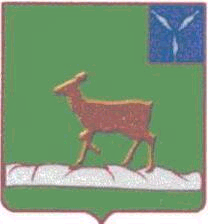 Ивантеевского муниципального районаофициальный  информационный бюллетень				 от 01 марта 2021 года № 5 (121)Официальный сайт администрации Ивантеевского муниципального района				ivanteevka.sarmo.ruИзвещениеоб итогах аукциона  Продавец: Администрация Ивантеевского муниципального района.Дата, время и место проведения аукциона: 05.03.2021г. в 10.00 (далее по тексту время местное) по адресу: 413950, Саратовская область, Ивантеевский район, с. Ивантеевка, ул. Советская, д. № 14 Администрация Ивантеевского муниципального района Саратовской области. Предмет аукциона – право заключения договора аренды земельного участка:	 В соответствии с протоколом № 1 от 01.03.2021г  рассмотрения заявок, аукционной комиссией принято решение:	По ЛОТУ № 1 - Аукцион признать несостоявшимся, т.к. подана одна заявка от Рязанцева Дмитрия Викторовича.	По ЛОТУ   № 2  - Аукцион признать несостоявшимся, в связи с отсутствием заявок.	По ЛОТУ № 3 - Аукцион признать несостоявшимся, т.к. подана одна заявка от ООО «СтройАвтодор».Выпуск № 5 (121)Издается с 2016 годаМарт -2021СЕГОДНЯ В НОМЕРЕ:*Извещение об итогах аукциона.№  лотаМестоположение и характеристики объекта аукционаСрок арендыКадастровый номерПлощадь
общая (кв. м)Начальная цена – размер годовой арендной платы (руб.)Шаг аукциона(3%)(руб.)Размер задатка (руб.)1Саратовская область, Ивантеевский район, с.Ивантеевка, ул.Юбилейная, 65м к северо-западу от многоквартирного дома №6,с видом разрешенного использования «для ведения личного подсобного хозяйства»,  категория земель: земли населенных пунктов.20лет64:14:220434:1962454,00 (пятьдесят четыре) рубля 00 копеек2,0027,00 (двадцать семь) рублей 00 копеек2Саратовская область, Ивантеевский район, с.Ивановка, 300м на восток от ул.Пионерская, с видом разрешенного исполь зования: «Сельскохозяй ственное использова ние»,  не связанное со строительством, для осуществления граж данами и крестьянским (фермерским) хозяй ством его деятельности категория земель: земли населенных пунктов, от 3 до 49 лет64:14:320101:1178390001036,00 (одна тысяча тридцать шесть ) рублей 00 копеек31,00518,00 (пятьсот восемнадцать) рублей00 копеек3Саратовская область, Ивантеевский район, Знаменское МО, вдоль южной границы автоподъезда к территории элеватора, с видом разрешенного исполь зования: «Транспорт (7.0)»,  категория земель: Земли промышленности, энергетики, транспорта, связи, радиовещания, телевидения, информатики, земли для обеспечения космической деятельности, земли обороны, безопасности и земли иного специального назначения 2года 6месяцев64:14:070201:2931493149,00 (сто сорок девять) рублей 00 копеек4,00149,00 (сто сорок девять) рублей00 копеекПредседательаукционной комиссии____________В.А. Болмосов